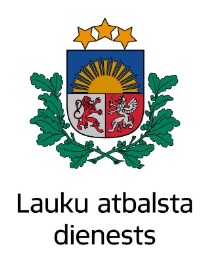 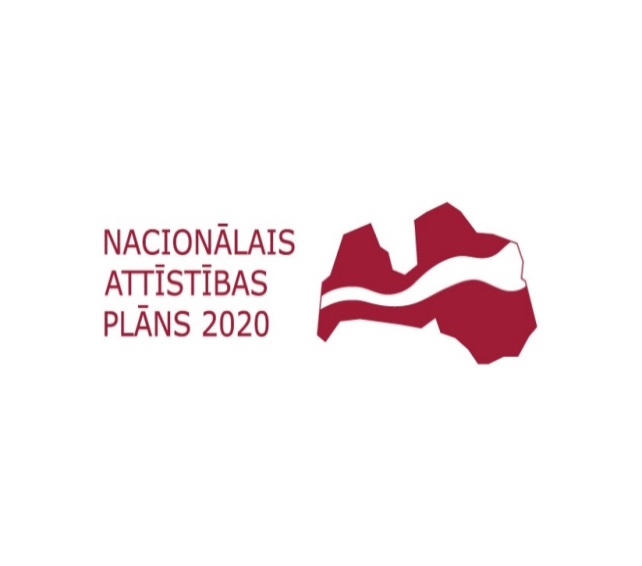 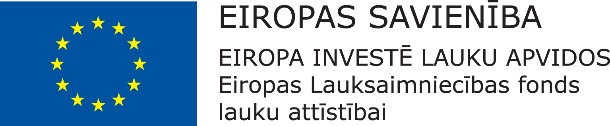 APSTIPRINĀTSSaulkrastu novada pašvaldības Iepirkumu komisijas     2019. gada 6. augustasēdē (protokols Nr. 1)Iepirkumu komisijas priekšsēdētājs________________ A.HorstsIEPIRKUMA NOLIKUMSBūvprojekta izstrāde un autoruzraudzība baltijas ielas pārbūveiIepirkuma identifikācijas numurs – SND 2019/16/ELFLASaulkrastos, 2019VISPĀRĪGĀ INFORMĀCIJAIepirkums tiek veikts atbilstoši Publisko iepirkumu likumam. Iepirkumam piemērota pasūtījuma piešķiršanas metode atbilstoši Publisko iepirkumu likuma 9. panta nosacījumiem. Iepirkuma identifikācijas numurs: SND 2019/16/ELFLAPasūtītājs:Piedāvājuma iesniegšanas vieta, datums, laiks un kārtība:pretendenti piedāvājumus iesniedz līdz 2019. gada 19.augustam, plkst. 11:00, Raiņa ielā 8, Saulkrastos, Saulkrastu novadā, LV-2160, iesniedzot personīgi 106. kabinetā vai atsūtot pa pastu. Piedāvājumam jābūt nogādātam šajā punktā norādītajā adresē līdz iepriekš minētajam piedāvājumu iesniegšanas termiņam;piedāvājumi, kas nav iesniegti šajā Nolikumā noteiktajā kārtībā, nav noformēti tā, lai piedāvājumā iekļautā informācija nebūtu pieejama līdz piedāvājuma atvēršanas brīdim, vai kas iesniegti pēc norādītā piedāvājumu iesniegšana termiņa, netiek izskatīti un tiek atdoti atpakaļ iesniedzējam. Ja pretendents piedāvājuma iesniegšanai izmanto citu personu pakalpojumus (nosūta pa pastu vai ar kurjeru), tas ir atbildīgs par piegādi līdz piedāvājumu iesniegšanas vietai līdz noteiktā termiņa beigām;pretendents var atsaukt iesniegto piedāvājumu vai labot to līdz piedāvājuma iesniegšanas termiņa beigām;saņemot piedāvājumu, Saulkrastu novada domes darbinieks uz piedāvājuma ārējā iepakojuma veic atzīmi par saņemšanas datumu un laiku, un apstiprina to ar savu parakstu.Cita informācija:jautājumus par iepirkuma dokumentāciju vai iepirkuma priekšmetu noformē rakstveidā un adresē Saulkrastu novada pašvaldības Iepirkumu komisijai (turpmāk – Komisija), iesniegumu nosūtot pa pastu, faksu vai elektroniski, izmantojot drošu elektronisko parakstu vai pievienojot elektroniskajam pastam skenētu dokumentu;ja piegādātājs ir laikus pieprasījis papildu informāciju par Nolikumā iekļautajām prasībām, Komisija to sniedz triju darbdienu laikā, bet ne vēlāk kā četras dienas pirms piedāvājumu iesniegšanas termiņa beigām. Papildu informāciju Komisija nosūta piegādātājam, kas uzdevis jautājumu, un vienlaikus ievieto to mājaslapā internetā www.saulkrasti.lv (sadaļā „Publiskie iepirkumi”→ apakšsadaļā „Iepirkumi 9. panta kārtībā” - http://saulkrasti.lv/iepirkumi-8-2-panta-kartiba/2019-2/ pie Nolikuma) un pircēja profilā interneta tīmekļvietnē www.eis.gov.lv pie šī iepirkuma nolikuma, norādot uzdoto jautājumu un sniegto atbildi;jebkura papildu informācija, kas tiks sniegta saistībā ar šo iepirkumu, tiks publicēta pasūtītāja mājaslapā internetā www.saulkrasti.lv (sadaļā „Publiskie iepirkumi” → apakšsadaļā „Iepirkumi 9. panta kārtībā” http://saulkrasti.lv/iepirkumi-8-2-panta-kartiba/2019-2/ pie Nolikuma) un pircēja profilā interneta tīmekļvietnē www.eis.gov.lv pie šī iepirkuma nolikuma. Ieinteresētajam piegādātājam ir pienākums sekot līdzi publicētajai informācijai. Komisija nav atbildīga par to, ja kāda ieinteresētā persona nav iepazinusies ar informāciju, kurai ir nodrošināta brīva un tieša elektroniskā pieeja;iesniegtais pretendenta piedāvājums apliecina, ka pretendents ir iepazinies ar iepirkuma Nolikuma saturu un pilnībā tam piekritis.INFORMĀCIJA PAR IEPIRKUMA PRIEKŠMETUIepirkuma priekšmets: Būvprojekta izstrāde un autoruzraudzība Baltijas ielas pārbūvei Iepirkums tiek veikts ELFLA valsts un Eiropas Savienības atbalsta saņemšanai, Latvijas Lauku attīstības programmas 2014. – 2020.gadam pasākuma „Pamatpakalpojumi un ciematu atjaunošana lauku apvidos” projekta “Saulkrastu novada grants ceļu pārbūve” ietvaros (saskaņā ar Ministru kabineta 2015. gada 18. augusta noteikumiem Nr.475 “Valsts un Eiropas Savienības atbalsta piešķiršanas kārtība pasākumā "Pamatpakalpojumi un ciematu atjaunošana lauku apvidos" atklātu projektu iesniegumu konkursu veidā”).Iepirkuma priekšmeta CPV kodi: 71240000-2 (Arhitektūras, inženiertehniskie un plānošanas pakalpojumi)71242000-6 (projekts un projektēšanas sagatavošana, tāmēšana).71248000-8 (projekta un dokumentācijas autoruzraudzība).Būvprojekta izstrādes termiņš: no līguma noslēgšanas brīža līdz 2019.gada 1.novembrim (tai skaitā saskaņošana Saulkrastu novada domes būvvaldē). Būvdarbu izmaksu aprēķinu - ekonomisko daļu iesniegt līdz 2019.gada 25.oktobrim.Termiņš autoruzraudzības veikšanai – no būvdarbu uzsākšanas brīža līdz objekta nodošanai ekspluatācijā. Piedāvājuma vērtēšanas kritērijs: zemākā piedāvātā cena.Līguma izpildes vieta: Baltijas iela, Zvejniekciems, Saulkrastu novads.PIEDĀVĀJUMA NOFORMĒJUMA UN IESNIEGŠANAS PRASĪBAS3.1. Piedāvājuma noformēšana:3.1.1. piedāvājums iesniedzams aizlīmētā un aizzīmogotā aploksnē (iepakojumā), uz kuras jānorāda:pasūtītāja nosaukums un adrese;pretendenta nosaukums un adrese;atzīme: “Piedāvājums iepirkumam „Būvprojekta izstrāde un autoruzraudzība Baltijas ielas pārbūvei”, identifikācijas Nr. SND 2019/16/ELFLA. Neatvērt līdz 2019. gada 19.augustam, plkst. 11:00”.3.1.2. Pretendentam piedāvājums jāiesniedz 1 (vienā) oriģinālā drukātā eksemplārā. Piedāvājumā jāiekļauj šādi dokumenti:3.1.2.1. pieteikums dalībai iepirkumā un pretendenta atlases dokumenti;3.1.2.2. tehniskais piedāvājums;3.1.2.3. finanšu piedāvājums.3.1.3. pretendentam piedāvājums jāiesniedz latviešu valodā. Ja piedāvājumā iekļaujamā informācija ir svešvalodā, tad pretendents pievieno tulkojumu valsts valodā saskaņā ar 2000. gada 22. augusta Ministru kabineta noteikumiem Nr. 291 “Kārtība, kādā apliecināmi dokumentu tulkojumi valsts valodā”;3.1.4. visai iesniedzamajai dokumentācijai jābūt cauršūtai (caurauklotai ar diegu, lai nebūtu brīvi nomaināmas lapas) un šuvuma vietā jābūt pretendenta zīmogam, paraksttiesīgās vai pilnvarotās personas pašrocīgam parakstam, norādītam cauršūto lapu skaitam;3.1.5. iesniedzot piedāvājumu, pretendents ir tiesīgs visu iesniegto dokumentu atvasinājumu, un tulkojumu pareizību apliecināt ar vienu apliecinājumu atbilstoši Ministru kabineta 2018. gada 4.. septembra noteikumu Nr. 558 „Dokumentu izstrādāšanas un noformēšanas kārtība”;3.1.6. piedāvājumā norāda, vai attiecībā uz piedāvājuma priekšmetu vai atsevišķām tā daļām nepieciešams ievērot komercnoslēpumu. Ja piedāvājums vai kāda tā daļa satur komercnoslēpumu, pretendents norāda, kura informācija ir komercnoslēpums un kāds ir šāda statusa tiesiskais pamats. Piegādātājs nevar prasīt ievērot komercnoslēpumu uz tādu informāciju, kas ir vispārpieejama saskaņā ar normatīvajiem aktiem;3.1.7. pretendents iesniedz parakstītu piedāvājumu. Dokumentus paraksta pretendenta paraksttiesīgā amatpersona. Ja dokumentus paraksta pilnvarotā persona, piedāvājumam pievieno attiecīgās pilnvaras oriģinālu vai apliecinātu kopiju, ko iekļauj (iešuj) pretendenta atlases dokumentos;3.1.8. ja piedāvājumu iesniedz piegādātāju apvienība, piedāvājumā papildus norāda personu, kas iepirkumā pārstāv attiecīgo piegādātāju apvienību, kā arī katras personas atbildības sadalījumu, informāciju par pilnvaroto personu, kas pārstāv attiecīgo piegādātāju apvienību un informāciju par to, kādu daļu no iepirkuma priekšmeta realizēs katrs no dalībniekiem.3.1.9. katrs pretendents par iepirkuma priekšmetu var iesniegt tikai vienu piedāvājuma variantu; 3.1.10. pretendents pirms piedāvājuma iesniegšanas termiņa beigām var grozīt vai atsaukt iesniegto piedāvājumu;3.1.11. pasūtītājs pieņem izskatīšanai tikai tos piedāvājumus, kas ir noformēti tā, lai piedāvājumā iekļautā informācija nebūtu pieejama līdz piedāvājumu atvēršanas brīdim. Ja piedāvājums nav atbilstoši noformēts (nav nodrošināts, ka piedāvājumā iekļautā informācija nebūtu pieejama līdz piedāvājumu atvēršanas brīdim), pasūtītājs atdod piedāvājumu tā iesniedzējam un pretendentu nereģistrē;3.1.12. iesniedzot piedāvājumu, pretendents apliecina, ka ir iepazinies un piekrīt visiem nolikuma, tā pielikumu, tajā skaitā iepirkuma līguma projekta nosacījumiem;3.1.13. tiek uzskatīts, ka pretendenti, iesniedzot savus piedāvājumus, ir iepazinušies ar visiem Latvijā spēkā esošiem normatīvajiem aktiem, kas jebkādā veidā var ietekmēt vai var attiekties uz iepirkuma līgumā noteiktajām vai ar to saistītajām darbībām;3.1.14. ja iepirkuma rezultātā līguma slēgšanas tiesības tiek piešķirtas piegādātāju apvienībai, pasūtītājs var pieprasīt, lai apvienība pēc savas izvēles izveidojas atbilstoši noteiktam juridiskam statusam vai noslēdz sabiedrības līgumu, vienojoties par apvienības dalībnieku atbildības sadalījumu, ja tas nepieciešams iepirkuma līguma noteikumu sekmīgai izpildei;3.1.15. iesniegtie piedāvājumi ir pasūtītāja īpašums un netiek atdoti atpakaļ pretendentiem. PRASĪBAS PRETENDENTIEM un iesniedzamie dokumentiPieteikums dalībai iepirkumā un pretendenta atlases dokumenti4.2. Pretendenta tehniskais piedāvājums:piedāvājumu sagatavo saskaņā ar šī Nolikuma tehniskajā specifikācijā – projektēšanas uzdevumā (Nolikuma 5. pielikums) noteiktajām prasībām.Pretendents iesniedz apliecinājumu, ka Nolikuma 5. pielikumā pievienotā tehniskā specifikācija – projektēšanas uzdevums un veicamo darbu minimālie apjomi ir saprotami un ir gatavs minēto pakalpojumu izpildīt.4.3. Pretendenta finanšu piedāvājums:4.3.1. Finanšu piedāvājums atbilstoši Nolikuma 2. pielikumam.4.3.2. Finanšu piedāvājumā cenu norāda euro bez pievienotās vērtības nodokļa. Atsevišķi norāda pievienotās vērtības nodokļa summu un līguma summu, ieskaitot pievienotās vērtības nodokli.4.3.3. Finanšu piedāvājumā jāietver visas izmaksas, kas saistītas ar līguma izpildi (nodevām, transporta pakalpojumiem, materiālu izmaksām, visiem iespējamiem sadārdzinājumiem un citām cenu izmaiņām, kas nepieciešamas līguma pilnīgai un kvalitatīvai izpildei). 4.3.4. Līguma izpildes laikā netiek pieļauta līgumcenas maiņa, pamatojoties uz izmaksu izmaiņām.Piedāvājumu vērtēšanaPiedāvājuma noformējuma pārbaude:Komisija pārbauda piedāvājuma atbilstību Nolikuma 3. punktā noteiktajām noformēšanas prasībām;ja Komisija konstatē, ka piedāvājuma noformējums neatbilst Nolikuma 3. punkta prasībām, tā izvērtē, cik būtiski ir noformējuma prasību pārkāpumi un kā tie ietekmē iepirkuma turpmāko norisi. Komisija var lemt par piedāvājuma neizskatīšanu un pretendenta izslēgšanu no turpmākas dalības iepirkumā.Pretendentu kvalifikācijas pārbaude:pēc piedāvājuma noformējuma pārbaudes Komisija veic pretendentu atlasi;Komisija pārbauda pretendenta atbilstību noteiktajām kvalifikācijas prasībām un pārbauda vai pretendents ir iesniedzis Komisijas pieprasīto informāciju (dokumentus);ja Komisija konstatē, ka pretendents neatbilst kādai no noteiktajām kvalifikācijas prasībām un/vai nav iesniedzis informāciju (dokumentus), vai ir iesniedzis nepatiesu informāciju, lai Komisija varētu izvērtēt pretendenta atbilstību kvalifikācijas prasībām, Komisija izslēdz pretendentu no turpmākās dalības iepirkumā, un tā piedāvājums netiek tālāk izskatīts.  Tehniskā piedāvājuma atbilstības pārbaude:pēc pretendentu atlases Komisija veic tehnisko piedāvājumu atbilstības pārbaudi tehniskajā specifikācijā noteiktajām prasībām un pārbauda vai pretendents ir iesniedzis Komisijas pieprasīto informāciju (dokumentus);Pretendentu izslēdz no tālākas dalības iepirkumā un piedāvājumu neizskata, ja Komisija konstatē, ka nav pilnībā aizpildīts tehniskais piedāvājums vai tā saturs neatbilst nolikuma un tehniskās specifikācijas prasībām, vai pretendents nepiekrīt tehniskās specifikācijas noteikumiem.  Finanšu piedāvājuma vērtēšana: Komisija vērtē un salīdzina tikai to pretendentu finanšu piedāvājumus, kuru piedāvājumi nav noraidīti noformējuma pārbaudes, pretendentu kvalifikācijas un tehnisko piedāvājumu atbilstības pārbaudes laikā;Komisija vērtē finanšu piedāvājumu, neskaitot pievienotās vērtības nodokli;piedāvājumu vērtēšanas laikā Komisija pārbauda, vai finanšu piedāvājumā nav aritmētisku kļūdu, kā arī izvērtē un salīdzina finanšu piedāvājumu cenas;ja finanšu piedāvājumā konstatēta aritmētiska kļūda, Komisija izlabo to. Par konstatētajām aritmētiskajām kļūdām un laboto piedāvājumu Komisija informē pretendentu, kura piedāvājumā kļūdas tika konstatētas un labotas. Vērtējot piedāvājumu, Komisija ņem vērā veiktos labojumus.PIEDĀVĀJUMA IZVĒLE6.1.	Komisija piešķir līguma slēgšanas tiesības saimnieciski visizdevīgākajam piedāvājumam, kuru nosaka, ņemot vērā tikai piedāvāto kopējo cenu.6.2.	Komisija izvēlas piedāvājumu ar viszemāko cenu, kas atbilst Nolikuma un tā pielikumu prasībām, nav atzīts par nepamatoti lētu un atbilst Pasūtītāja finanšu iespējām.6.3.	Pasūtītājs ir tiesīgs atteikties no līguma slēgšanas, ja līgumcenas samaksai nav pieejams pietiekošs finansējums.6.4.	Ja Komisijai rodas pamatotas aizdomas par cenas neatbilstību konkrētajam piedāvājumam un ir pamats apšaubīt piedāvājuma izpildes iespējamību, Pasūtītājs ir tiesīgs pieprasīt pretendentam detalizētu paskaidrojumu, kurā pretendents norāda uz īpašajiem apstākļiem, kas ļauj piedāvāt finanšu piedāvājumā norādīto cenu.6.5.	Komisija izvērtē Nolikuma 6.4. apakšpunktā noteikto pretendenta paskaidrojumu. Ja pretendents nevar sniegt pamatotu, detalizētu skaidrojumu par īpašajiem apstākļiem, kas ļauj piedāvāt finanšu piedāvājumā norādīto cenu, Komisija atzīst piedāvājumu par nepamatoti lētu un to neizskata.6.6.	Ja piedāvājumu summas ir vienādas, par uzvarētāju tiks atzīts piedāvājums, kura iesniedzēja veiktās vidējās darba devēja sociālās iemaksas apmērs uz vienu nodarbināto pēdējo sešu mēnešu laikā (skaitot no dienas, kad paziņojums par plānoto līgumu publicēts Iepirkumu uzraudzības biroja mājaslapā) ir vislielākais.6.7.	Komisija pārbauda vai uz pretendentu, kuram būtu piešķiramas līguma slēgšanas tiesības, neattiecas Publisko iepirkumu likuma 9. panta astotās daļas 1., 2. un 4. punktā minēto apstākļu esamība. Konstatējot Publisko iepirkumu likuma 9. panta astotās daļas 2. punktā minēto apstākļu esamību, Komisija rīkojas saskaņā ar Publisko iepirkumu likuma 9. panta desmitās daļas 2. punktā noteikto6.8.	Triju darbdienu laikā pēc lēmuma pieņemšanas Komisija informē visus pretendentus par pieņemto lēmumu. Informācija tiks nosūtīta uz pieteikumā norādīto elektroniskā pasta adresi, izmantojot drošu elektronisko parakstu vai pievienojot elektroniskajam pastam skenētu dokumentu.6.9.	Uzvarējušam pretendentam iepirkuma līgums ir jānoslēdz ar Pasūtītāju ne vēlāk, kā 10 (desmit) darba dienu laikā pēc pasūtītāja uzaicinājuma par līguma noslēgšanu brīža. Ja šajā punktā minētajā termiņā pretendents neparaksta iepirkuma līgumu, tas tiek uzskatīts par pretendenta atteikumu slēgt iepirkuma līgumu.6.10.	Ja iepirkuma uzvarētājs atsakās slēgt iepirkuma līgumu Nolikuma 6.9. punktā minētajā termiņā, Komisija var atzīt par uzvarētāju Pretendentu, kurš iesniedzis nākamo lētāko piedāvājumu, vai izbeigt iepirkuma procedūru, neizvēloties nevienu piedāvājumu.6.11.	Ja nav iesniegts neviens Nolikumam atbilstošs piedāvājums vai cits objektīvi pamatots iemesls, Komisijai ir tiesības uzvarētāju nepaziņot un iepirkumu pārtraukt.IEPIRKUMA KOMISIJAS TIESĪBAS UN PIENĀKUMIKomisijas tiesības:pieprasīt, lai pretendents precizētu informāciju par savu piedāvājumu, ja tas nepieciešams piedāvājumu noformējuma pārbaudei, pretendentu atlasei, piedāvājumu atbilstības pārbaudei, kā arī piedāvājumu vērtēšanai un salīdzināšanai;pieprasīt, lai pretendents uzrāda dokumenta oriģinālu vai iesniedz apliecinātu dokumenta kopiju, ja Komisijai rodas šaubas par iesniegtās dokumentu kopijas autentiskumu;pārbaudīt nepieciešamo informāciju kompetentā institūcijā, publiski pieejamās datubāzēs vai citos publiski pieejamos avotos, ja tas nepieciešams piedāvājumu atbilstības pārbaudei, pretendentu atlasei, piedāvājumu vērtēšanai un salīdzināšanai;pieaicināt ekspertu ar padomdevēja tiesībām;lemt par piedāvājuma tālāku izskatīšanu, ja piedāvājums nav noformēts atbilstoši Nolikumā minētajām prasībām;noraidīt piedāvājumu, ja tiek konstatēts, ka iesniegts Nolikuma prasībām neatbilstošs piedāvājums vai ir sniegta nepilnīga vai nepatiesa informācija;izvēlēties nākamo piedāvājumu viszemāko cenu, ja izraudzītais pretendents atsakās slēgt iepirkuma līgumu ar pasūtītāju. Pirms lēmuma pieņemšanas par līguma noslēgšanu ar nākamo pretendentu, kurš piedāvājis piedāvājumu ar viszemāko cenu, pasūtītājs izvērtēs, vai tas nav uzskatāms par vienu tirgus dalībnieku kopā ar sākotnēji izraudzīto pretendentu, kurš atteicās slēgt iepirkuma līgumu ar pasūtītāju. Ja nepieciešams, pasūtītājs ir tiesīgs pieprasīt no nākamā pretendenta apliecinājumu un, ja nepieciešams, pierādījumus, ka tas nav uzskatāms par vienu tirgus dalībnieku kopā ar sākotnēji izraudzīto pretendentu. Ja nākamais pretendents ir uzskatāms par vienu tirgus dalībnieku kopā ar sākotnēji izraudzīto pretendentu, pasūtītājs pieņem lēmumu pārtraukt iepirkuma procedūru, neizvēloties nevienu piedāvājumu;pieņemt lēmumu par iepirkuma līguma slēgšanu vai lēmumu par iepirkuma izbeigšanu (ja piedāvājumi neatbilst Nolikuma prasībām) vai pārtraukšanu (ja tam ir objektīvs pamatojums).Komisijas pienākumi:nodrošināt iepirkuma procedūras norisi un dokumentēšanu;nodrošināt pretendentu brīvu konkurenci, kā arī vienlīdzīgu un taisnīgu attieksmi pret tiem;pēc ieinteresēto piegādātāju pieprasījuma normatīvajos aktos noteiktajā kārtībā sniegt informāciju par Nolikumu;vērtēt pretendentus un to iesniegtos piedāvājumus saskaņā ar Publisko iepirkumu likumu, citiem normatīvajiem aktiem un šo Nolikumu, izvēlēties piedāvājumu vai pieņemt lēmumu par iepirkuma izbeigšanu, neizvēloties nevienu piedāvājumu;pamatojoties uz Publisko iepirkumu likuma 9. panta astoņpadsmito daļu, iepirkuma līguma tekstu 10 (desmit) darba dienu laikā, pēc tam kad stājies spēkā iepirkuma līgums publicēt Pasūtītāja mājaslapā internetā www.saulkrasti.lv, kā arī pircēja profilā www.eis.gov.lv .PRETENDENTA TIESĪBAS UN PIENĀKUMIPretendenta tiesības:rakstveidā pieprasīt papildu informāciju par Nolikumu;pirms piedāvājumu iesniegšanas termiņa beigām grozīt vai atsaukt iesniegto piedāvājumu. Piedāvājumu var atsaukt vai mainīt, pamatojoties uz rakstveida iesniegumu, kas saņemts līdz pieteikumu iesniegšanas termiņa beigām un apstiprināts ar pretendenta pārstāvja parakstu;Pretendents, kurš iesniedzis piedāvājumu iepirkumā, uz ko attiecas Publisko iepirkumu likuma 9. panta noteikumi, un kurš uzskata, ka ir aizskartas tā tiesības vai ir iespējams šo tiesību aizskārums, ir tiesīgs pārsūdzēt pieņemto lēmumu Administratīvajā rajona tiesā Administratīvā procesa likumā noteiktajā kārtībā mēneša laikā no lēmuma saņemšanas dienas. Administratīvās rajona tiesas nolēmumu var pārsūdzēt kasācijas kārtībā Augstākās tiesas Administratīvo lietu departamentā. Lēmuma pārsūdzēšana neaptur tā darbību.Pretendenta pienākumi:sagatavot piedāvājumu atbilstoši Nolikuma prasībām;sniegt patiesu informāciju;sniegt rakstiskas atbildes uz Komisijas pieprasījumiem par papildu informāciju, kas nepieciešama piedāvājumu noformējuma pārbaudei, pretendentu atlasei, piedāvājumu atbilstības pārbaudei, salīdzināšanai un vērtēšanai, pretendenta norādītajos termiņos;segt visas izmaksas, kas saistītas ar piedāvājumu sagatavošanu un iesniegšanu.PIELIKUMU SARAKSTSNolikumam ir šādi pielikumi:Pieteikums dalībai iepirkumā (1. pielikums);Finanšu piedāvājums (2. pielikums);Informācija par pieredzi (3. pielikums);Informācija par līguma izpildi (4. pielikums);Tehniskā specifikācija – projektēšanas uzdevums (5. pielikums);Līguma projekts (6. pielikums).Pielikumi ir neatņemamas Nolikuma sastāvdaļas.Iepirkuma “Būvprojekta izstrāde un autoruzraudzība Baltijas ielas pārbūvei”             Identifikācijas Nr. SND 2019/16/ELFLANolikuma 1. pielikumsPIETEIKUMS DALĪBAI iepirkumāAr šo piesakās piedalīties iepirkumā “______________________________” (SND 2019/__).Apliecinu, ka:pretendents ir reģistrēts, licencēts un/vai sertificēts atbilstoši attiecīgās valsts normatīvo aktu prasībām, tiesīgs veikt Pasūtītājam nepieciešamo pakalpojumu un būvdarbus;esam iepazinušies un pilnībā piekrītam Nolikuma un līguma projekta nosacījumiem;šis piedāvājums ir sagatavots individuāli un nav saskaņots ar konkurentiem;piedāvājums ir spēkā līdz iepirkumu komisijas lēmuma pieņemšanai par līguma slēgšanas tiesību piešķiršanu, bet gadījumā, ja tiek atzīts par uzvarētāju – līdz iepirkuma līguma noslēgšanai;visas piedāvājumā sniegtās ziņas ir patiesas, visas iesniegto dokumentu kopijas atbilst oriģinālam.Informācija, kas pēc pretendenta domām ir uzskatāma par komercnoslēpumu, ierobežotas pieejamības vai konfidenciālo informāciju, atrodas pretendenta piedāvājuma _________________________ lappusē. Iepirkuma “Būvprojekta izstrāde un autoruzraudzība Baltijas ielas pārbūvei”            Identifikācijas Nr. SND 2019/16/ELFLANolikuma 2. pielikumsfinanšu piedāvājumsIepazinušies ar iepirkuma „Būvprojekta izstrāde un autoruzraudzība Baltijas ielas pārbūvei”, ID Nr. SND 2019/16/ELFLA noteikumiem, piedāvājam veikt iepirkuma priekšmeta realizāciju saskaņā ar iepirkuma līguma projekta noteikumiem, par piedāvājuma cenu:		* Norādītā līgumcena par autoruzraudzību nedrīkst būt mazāka par 15% (piecpadsmit procentiem) no piedāvātās kopējās līgumcenas par būvprojekta izstrādi.   .Apliecinām, ka, iesniedzot piedāvājumu, esam iepazinušies ar visiem apstākļiem, kas varētu ietekmēt līgumsummu un piedāvāto darbu izpildi. Garantējam, ka gadījumā, ja mums tiks piešķirtas līguma slēgšanas tiesības, līgumsaistības apņemamies pildīt atbilstoši mūsu piedāvājumam.Iepirkuma “Būvprojekta izstrāde un autoruzraudzība Baltijas ielas pārbūvei”            Identifikācijas Nr. SND 2019/16/ELFLANolikuma 3. pielikumsINFORMĀCIJA PAR IEPRIEKŠĒJO PIEREDZIPRETENDENTSPielikumā:	Atsauksme no _______________.PIESAISTĪTO SPECIĀLISTU PIEREDZEIepirkuma “Būvprojekta izstrāde un autoruzraudzība Baltijas ielas pārbūvei”            Identifikācijas Nr. SND 2019/16/ELFLANolikuma 4. pielikumsINFORMĀCIJA PAR LĪGUMA IZPILDIAr šo apliecinām, ka pretendenta rīcībā ir visi nepieciešamie resursi savlaicīgai un kvalitatīvai līguma izpildei un līguma izpildi paredzēts organizēt atbilstoši turpmāk norādītajai informācijai:ĢENERĀLUZŅĒMĒJSAPAKŠUZŅĒMĒJI (norāda visus apakšuzņēmējus, kurus plānots piesaistīt līguma izpildē un kuriem nododamā darba daļa ir vismaz 10% no kopējā apjoma)(ja apakšuzņēmējus līguma izpildē piesaistīt nav paredzēts, izdara attiecīgu atzīmi, un tabulu par apakšuzņēmējiem nododamo darbu apjomu nav nepieciešams aizpildīt)  (tabulā norāda apakšuzņēmējiem nododamo darbu apjomu un veidus)Piedāvājumam pievieno vienošanos ar katru apakšuzņēmēju par konkrētu darbu izpildi vai apakšuzņēmēja apliecinājumu par dalību līguma izpildē, ja līgums tiktu piešķirts pretendentam.personA, kas atbildīga par LĪGUMA IZPILDI* norāda, vai piesaistītais speciālists ir A pretendenta (piegādātāja vai piegādātāju apvienības) resurss/darbinieksB apakšuzņēmēja - komersanta resurss/darbinieksC apakšuzņēmējs - persona, kurai ir pastāvīgās prakses tiesības un kas tiks piesaistīta uz atsevišķa līguma pamata konkrētā līguma izpildēIepirkuma “Būvprojekta izstrāde un autoruzraudzība Baltijas ielas pārbūvei”            Identifikācijas Nr. SND 2019/16/ELFLANolikuma 5. pielikumsTEHNISKĀ SPECIFIKĀCIJA UN PROJEKTĒŠANAS UZDEVUMSBaltijas iela, Zvejniekciems, Saulkrastu novads pārbūveIepirkuma “Būvprojekta izstrāde un autoruzraudzība Baltijas ielas pārbūvei”  Identifikācijas Nr. SND 2019/16/ELFLANolikuma 8. pielikumsLīguma projektsSaulkrastos				                 	                         2019. gada __. ________Saulkrastu novada dome, Reģ. Nr. 90000068680, juridiskā adrese Raiņa iela 8, Saulkrasti, Saulkrastu novads, LV-2160, pašvaldības izpilddirektora Aleksandra Ināra Zaharāna personā, kurš rīkojas saskaņā ar likumu „Par pašvaldībām” un Saulkrastu novada pašvaldības nolikumu (turpmāk – PASŪTĪTĀJS), un_______________, Reģ. Nr. ___________________, juridiskā adrese _______________, tās ____________________ personā, kurš darbojas uz statūtu pamata, no otras puses (turpmāk – IZPILDĪTĀJS), un (turpmāk abi kopā - Puses, vai katrs atsevišķi – Puse), pamatojoties uz Saulkrastu novada domes rīkotā iepirkuma “Iepirkuma “Būvprojekta izstrāde un autoruzraudzība Baltijas ielas pārbūvei””, ID Nr. SND 2019/16/ELFLA rezultātiem (Saulkrastu novada pašvaldības Iepirkumu komisijas 2019. gada __. _________ lēmums, protokols Nr. __) un iepirkumam iesniegto IZPILDĪTĀJA piedāvājumu, noslēdz šādu līgumu (turpmāk – Līgums): Līguma priekšmetsPASŪTĪTĀJS uzdod, bet IZPILDĪTĀJS pret atlīdzību ar saviem materiāliem un resursiem atbilstoši šī Līguma nosacījumiem un normatīvo aktu prasībām apņemas veikt Būvprojekta izstrādi un autoruzraudzību Baltijas ielas pārbūvei, kas tiek veikti saskaņā ar projektēšanas uzdevumu (Līguma 1. pielikums), un IZPILDĪTĀJA iesniegto finanšu piedāvājumu (Līguma 2. pielikums). Projekts jāizstrādā un jāsaskaņo atbilstoši Latvijas Republikas Būvniecības likumam, Ministru kabineta 2014. gada 19. augusta noteikumiem Nr. 500 „Vispārīgie būvnoteikumi’’, Ministru kabineta 2017. gada 3. maija noteikumiem Nr. 239 „Noteikumi par Latvijas būvnormatīvu LBN 501-17 “Būvizmaksu noteikšanas kārtība”” un citiem normatīvajiem aktiem, kas reglamentē un attiecināmi uz Projekta izstrādi.Projekts pāriet PASŪTĪTAJA īpašumā ar brīdi, kad Puses vai to atbildīgie pārstāvji ir parakstījuši Projekta pieņemšanas – nodošanas aktu un Pasūtītājs veicis Projekta izstrādes summas samaksu IZPILDĪTĀJAM. IZPILDĪTĀJS apliecina, ka viņš ir iepazinies ar projektēšanas uzdevumu, tajā skaitā ar tajā ietvertajām prasībām un darbu apjomiem. Darbi tiek veikti projekta ELFLA valsts un Eiropas Savienības atbalsta saņemšanai, Latvijas Lauku attīstības programmas 2014. – 2020.gadam pasākuma „Pamatpakalpojumi un ciematu atjaunošana lauku apvidos” projekta “Saulkrastu novada grants ceļu pārbūve” ietvaros (saskaņā ar Ministru kabineta 2015. gada 18. augusta noteikumiem Nr.475 “Valsts un Eiropas Savienības atbalsta piešķiršanas kārtība pasākumā "Pamatpakalpojumi un ciematu atjaunošana lauku apvidos" atklātu projektu iesniegumu konkursu veidā” ietvaros.Līgumcena un norēķinu kārtība Par Darbu kvalitatīvu, savlaicīgu un pilnīgu izpildi tiek noteikta Līgumcena ________ EUR (_________ euro, __ centi) apmērā bez PVN, kas sastāv no:samaksas par Projekta izstrādi ________ EUR (__________ euro, __ centi), bez PVN;samaksas par autoruzraudzību ______ EUR (_______ euro, __ centi), bez PVN.Līgumcenā iekļauti visi IZPILDĪTĀJA izdevumi, kas saistīti ar Līguma izpildi, Darbu veikšanu, tajā skaitā maksa par Darbu, normatīvajos aktos noteiktie nodokļi, visi iespējamie sadārdzinājumi un cenu izmaiņas, kas nepieciešams Darbu pilnīgai un kvalitatīvai izpildei.Līgumcenas samaksu IZPILDĪTĀJAM PASŪTĪTĀJS veic šādā kārtībā:maksājumu par Projekta izstrādi 100% apmērā no Finanšu piedāvājumā Būvprojekta izstrādei paredzētās summas – 30 (trīsdesmit) dienu laikā pēc Projekta saskaņošanas Saulkrastu novada domes būvvaldē, par ko tiek sastādīts un parakstīts pieņemšanas – nodošanas akts un saņemts rēķins. Samaksa par izstrādāto Projektu netiek veikta, ja Projekts ir neatbilstoši izstrādāts un tas netiek saskaņots Saulkrastu novada būvvaldē;maksājumu par autoruzraudzību 30 (trīsdesmit) dienu laikā pēc Autoruzraudzības  darbu pabeigšanas, pieņemšanas - nodošanas akta parakstīšanas, un IZPILDĪTĀJA rēķina saņemšanas.Nekvalitatīvi vai neatbilstoši veiktie Darbi netiek pieņemti un apmaksāti līdz defektu novēršanai un Darbu pieņemšanai.Par samaksas brīdi uzskatāms bankas atzīmes datums PASŪTĪTĀJA maksājuma uzdevumā.IZPILDĪTĀJS nav tiesīgs pieprasīt Līgumcenas izmaiņas vai Līguma izpildes termiņa pagarinājumu sakarā ar nepieciešamiem papildus darbiem, ja šādi papildus darbi ir radušies IZPILDĪTĀJA Līguma saistību neizpildes vai nepienācīgas izpildes rezultātā kā tās tiešās vai netiešās sekas, vai arī tādu iemeslu dēļ, kuri viņam bija jāņem vērā vai arī pie pienācīgas rūpības nevarēja būt nezināmi, noslēdzot šo Līgumu.Ja IZPILDĪTĀJS izpilda darbus, kuri nav ietverti Līguma dokumentācijā, vai ja paredzēto Darbu izpildes gaitā IZPILDĪTĀJS ir patvarīgi atkāpies no Līguma noteikumiem, tad IZPILDĪTĀJS papildus samaksu par tiem nesaņem.Darbu izpildes laikā PASŪTĪTĀJAM ir tiesības veikt izmaiņas Līgumā noteiktajos Darbu apjomos (t.sk., apjoma palielināšana vai samazināšana), kā arī uzdot IZPILDĪTĀJAM veikt Līgumā sākotnēji neparedzētus Darbus, nemainot tā būtību. Ja pēc PASŪTĪTĀJA pieprasījuma tiek mainīti Darbu apjomi, kas būtiski atšķiras no projektēšanas uzdevumā uzrādītajiem, bet ir nepieciešami, lai sasniegtu Līgumā paredzēto mērķi vai atklājas tādi apstākļi, kurus iepriekš PASŪTĪTĀJS nevarēja paredzēt, tad vienošanās par papildu Darbiem tiek noslēgta Līgumā un Publisko iepirkumu likuma 61. panta trešajā daļā noteiktajā kārtībā.Papildu Darbu gadījumā Puses atsevišķi vienojas par papildu darbu vienību izcenojumiem, norādot to Darbu izmaiņu aktā.IZPILDĪTĀJS rēķinos un pieņemšanas – nodošanas aktos, kas saistīti ar Darbu izpildi, norāda atsauci uz projektu un logo.Apmaksājot paveiktos Darbus, PASŪTĪTĀJS ir tiesīgs ieturēt summas, kas viņam saskaņā ar šo Līgumu pienākas no IZPILDĪTĀJA, kā:izdevumi, kas PASŪTĪTĀJAM radušies sakarā ar Būvprojekta izstrādes un/vai Autoruzraudzības defektiem, un to novēršanu; to zaudējumu atlīdzība, kuri PASŪTĪTĀJAM radušies sakarā ar līgumsaistību nepienācīgu izpildi no IZPILDĪTĀJA puses;līgumsodu maksājumi (ja tādi IZPILDĪTĀJAM ir jāmaksā PASŪTĪTĀJAM saskaņā ar šo Līgumu).Ja IZPILDĪTĀJAM ir iesniegts pieprasījums par zaudējumu atlīdzināšanu, vai ir iesniegts rēķins par tiem izpildītajiem Darbiem, kuros konstatēti defekti, PASŪTĪTĀJAM ir tiesības līdz vienošanās vai tiesas ceļā pieņemtam lēmumam aizturēt maksājumu par tādu maksājuma summas daļu, kas var segt defektu novēršanas izdevumus vai zaudējumus.TermiņiLīgums stājas spēkā ar tā parakstīšanas brīdi un darbojas līdz no tā izrietošo saistību pilnīgai izpildei. IZPILDĪTĀJS izpilda Darbus šādos termiņos:Projekta izstrāde (tai skaitā saskaņošana Saulkrastu novada domes būvvaldē) – no līguma noslēgšanas dienas līdz 2019.gada 1.novembrim. Būvdarbu izmaksu aprēķinu - ekonomisko daļu iesniegt līdz 2019.gada 25.oktobrim.Autoruzraudzības veikšana – no būvdarbu uzsākšanas brīža līdz objekta nodošanai ekspluatācijā. Projekta izstrāde tiek uzsākta nekavējoties pēc Līguma stāšanās spēkā.Autoruzraudzības veikšana tiek uzsākta nekavējoties pēc Pasūtītāja paziņojuma nosūtīšanas Izpildītājam.Izpildītājam nav tiesību uz Darbu izpildes termiņa pagarinājumu tādu iemeslu dēļ, kuri viņam bija jāņem vērā vai arī, pie pienācīgas rūpības nevarēja būt nezināmi, noslēdzot Līgumu.IZPILDĪTĀJA pienākumi un tiesībasProjektsIzstrādāt Projektu, atbilstoši spēkā esošiem normatīvajiem aktiem un saskaņā ar Līguma nosacījumiem. IZPILDĪTĀJS nodod PASŪTĪTĀJAM Projektu 6 (sešos) eksemplāros, no kuriem vismaz 4 (četri) eksemplāri saskaņoti Saulkrastu novada būvvaldē. Vienu Projekta eksemplāru iesniedz elektroniskā formā (DWG vai DGN un PDF formātā) pilnīgi identisku ar Projektu papīra formātā. Būvniecības darbu un materiālu apjomus iesniedz 2 (divos) eksemplāros (lapas sanumurētas, cauršūtas, aizmugurē uz šuvuma vietas uzlīme apzīmogota, norādot lapu skaitu), atbilstoši LBN.Pienākums vismaz reizi nedēļā informēt PASŪTĪTĀJU par Projekta izstrādes gaitu un saskaņot to ar PASŪTĪTĀJU.Pieprasīt un saņemt tehniskos noteikumus no valsts iestādēm, attiecīgo objektu un inženiertīklu īpašniekiem, ja tādi nepieciešami.Ja Projekta izvērtēšanas laikā vērtējošās institūcijas lūdz sniegt papildus paskaidrojumus vai norāda uz kādiem Projekta trūkumiem vai nepilnībām, tad IZPILDĪTĀJS sniedz nepieciešamos paskaidrojumus un uz sava rēķina novērš visas konstatētās nepilnības un norādītos defektus nepārsniedzot Līgumā noteikto Projekta izstrādes pabeigšanas termiņu. Gadījumā, ja paskaidrojumu sniegšana un/vai defektu un/vai nepilnību novēršana pārsniedz Līgumā noteikto Projekta izstrādes pabeigšanas termiņu, IZPILDĪTĀJS maksā PASŪTĪTĀJAM Līgumā noteikto līgumsodu par Projekta izstrādes pabeigšanas termiņa kavējumu, ja kavējums veidojas IZPILDĪTĀJA vainas dēļ.Nekavējoties informēt PASŪTĪTĀJU par neparedzētiem apstākļiem, kādi radušies pēc Līguma noslēgšanas no IZPILDĪTĀJA neatkarīgu apstākļu dēļ, kas ietekmē vai var ietekmēt Projekta izstrādi.Ja Projektā atklājas kļūdas, kuras tiek konstatētas Būvdarbu izpildes laikā, IZPILDĪTĀJS novērš tās par saviem līdzekļiem. Par projektēšanas darba kļūdu tiek uzskatīti:neprecizitātes Projekta risinājumos, kas PASŪTĪTĀJAM rada zaudējumus, vai papildus izdevumus pareiza tehniskā risinājuma realizācijai;nepareizi Projekta darbu apjomi, kad tajos trūkst nepieciešamo darbu daudzumu un pielietojamo materiālu apjomu, lai realizētu Projektu esošā Projekta risinājumā vai atbilstoši būvnormatīviem.Iepriekš minēto projektēšanas kļūdu radīto zaudējumu segšanu (pārprojektēšanu vai labojumu veikšanu Projektā), kas PASŪTĪTĀJAM radušies jebkurā laikā pēc akceptēta Projekta nodošanas, veicot objekta būvniecību, veic IZPILDĪTĀJS.Autoruzraudzība Pirms būvdarbu uzsākšanas iesniegt Saulkrastu būvvaldē rīkojumu par autoruzrauga norīkošanu.Autoruzraudzību izpildīt saskaņā ar Ministru kabineta 2014.gada 19.augusta noteikumiem Nr.500 ,,Vispārīgie  būvnoteikumi” un atbilstoši Līguma nosacījumiem.Par Autoruzraudzības uzsākšanas dienu tiek uzskatīta diena, kad Objekts nodots būvuzņēmējam būvdarbu uzsākšanai. IZPILDĪTAJS nodrošina regulāru Autoruzraudzību Objektā būvniecības laikā līdz pilnīgai būvdarbu pabeigšanai.IZPILDĪTĀJAM ir pienākums apsekot Objektu atbilstoši Autoruzraudzības plānam, bet ne retāk kā reizi nedēļā un apsekojuma rezultātus ierakstīt Autoruzraudzības žurnālā.IZPILDĪTĀJAM ir pienākums būvdarbu gaitā savlaicīgi pārbaudīt Objekta būvē lietoto konstrukciju, tehnoloģisko un citu iekārtu, būvizstrādājumu un materiālu atbilstību Būvprojektam un nepieļaut neatbilstošu konstrukciju, tehnoloģisko un citu iekārtu, būvizstrādājumu un materiālu iestrādāšanu būvē, ja tie nav pilnvērtīgi aizstājēji Būvprojektā paredzētajiem.IZPILDĪTAJAM ir pienākums pārbaudīt, vai ir atbilstoša būvdarbu izpildes dokumentācija.Nodrošināt Darbu Autoruzraudzību līdz Objekta nodošanai ekspluatācijā, saskaņā ar būvvaldē akceptētu Būvprojektu un Ministru kabineta 2014.gada 19.augusta noteikumiem Nr.500 “Vispārīgie būvnoteikumi”. Autoruzraugam Darbu gaitā pārbaudīt Objekta autentisku īstenošanu izstrādātajam Būvprojektam, pēc PASŪTĪTĀJA pieprasījuma piedalīties būvsapulcēs, piedalīties atsevišķu Darbu pieņemšanā, kā arī komisijas darbā pie Objekta pieņemšanas ekspluatācijā, nekavējoties rakstveidā informēt PASŪTĪTĀJU par visiem apstākļiem, kas atklājušies Darbu izpildes procesā un var neparedzēti ietekmēt projekta realizāciju, neizpaust komerciālos noslēpumus, kas kļuvuši zināmi, veicot Autoruzraudzību, trešajām personām.IZPILDĪTAJAM ir pienākums nekavējoties rakstiski informēt PASŪTĪTĀJU, ja tiek konstatētas patvaļīgas atkāpes no Būvprojekta vai ja netiek ievērotas Latvijas būvnormatīvu prasības.IZPILDĪTĀJAM ir pienākums visas atkāpes no Būvprojekta fiksēt Autoruzraudzības žurnālā. Attiecībā uz atkāpēm no Būvprojekta, kuras ir saskaņotas ar IZPILDĪTAJU, IZPILDĪTĀJS Autoruzraudzības žurnālā izdara saskaņojuma atzīmi vai atzīmi par projekta grozījumiem.IZPILDĪTĀJAM jāveic regulāra Autoruzraudzība akceptētā Būvprojekta risinājumu ietvaros un regulārie apsekojumi jāieraksta Autoruzraudzības žurnālā visā būvdarbu veikšanas laikā.Pabeidzot Objekta būvniecību, IZPILDĪTĀJS Autoruzraudzības žurnālā izdara atzīmi par izpildīto būvdarbu atbilstību Būvprojektam un Būvprojekta grozījumiem (ja tādi ir veikti).IZPILDĪTĀJAM pienākums ierasties Objektā ne vēlāk kā nākamajā darba dienā pēc PASŪTĪTAJA rakstiska vai mutiska pieprasījuma saņemšanas.IZPILDĪTĀJAM ir pienākums bez papildus atlīdzības izdarīt izmaiņas Būvprojektā 2 (divu) darba dienu laikā, ja šādu izmaiņu nepieciešamība rodas sakarā ar kļūdu vai neatbilstību Būvprojektā, vai kādu citu Būvprojekta autora vai IZPILDĪTAJA vainu vai nolaidību.Pēc PASŪTĪTĀJA pieprasījuma jāiesniedz atskaites ar foto fiksāžu par izpildīto darba gaitu. Par atskaites iesniegšanas laiku un biežumu IZPILDĪTAJS un PASŪTĪTĀJS savstarpēji vienojas.Veikt Darbus kvalitatīvi, ievērojot spēkā esošo normatīvo aktu prasības, un nodot tos PASŪTĪTĀJAM Līgumā norādītajā termiņā.Autoruzraudzība uzskatāma par pabeigtu, kad Objekts nodots ekspluatācijā, ko apliecina akts par būves nodošanu ekspluatācijā, par ko Puses paraksta Autoruzraudzības nodošanas – pieņemšanas aktu.Līgumā iesaistītais Izpildītāja personāls un apakšuzņēmējiIzpildītājs Projekta izstrādei un Autoruzraudzības veikšanai piesaista sekojošu personālu (speciālistus):…………….…………….……………..Ne vēlāk kā uzsākot Līguma izpildi, Izpildītājam jāiesniedz Līguma izpildē iesaistīto apakšuzņēmēju (ja tādus plānots iesaistīt) sarakstu, kurā jānorāda apakšuzņēmēja nosaukumu, kontaktinformāciju un to pārstāvēt tiesīgo personu, ciktāl minētā informācija ir zināma. Sarakstā jānorāda arī Izpildītāja apakšuzņēmēju apakšuzņēmējus. Izpildītājam jāpaziņo Pasūtītājam par jebkurām minētās informācijas izmaiņām, kā arī jāpapildina sarakstu ar informāciju par apakšuzņēmēju, kas tiek vēlāk iesaistīts Līguma izpildē.Izpildītājs ir atbildīgs par piesaistītā personāla un apakšuzņēmēju veikto projektēšanas un autoruzraudzības veikšanas darbu atbilstību Līguma un normatīvo aktu noteikumiem / prasībām.Izpildītājs nav tiesīgs bez saskaņošanas ar Pasūtītāju veikt apakšuzņēmēju nomaiņu un iesaistīt papildu apakšuzņēmējus Līguma izpildē. Papildus personāla iesaistīšana Līguma izpildē ir pieļaujama tikai ar Pasūtītāja rakstveida saskaņošanu.Pasūtītājs nepiekrīt piedāvājumā norādītā personāla un apakšuzņēmēju nomaiņai Līgumā norādītajos gadījumos un gadījumos, kad piedāvātais personāls neatbilst Iepirkuma procedūras dokumentos personālam izvirzītajām prasībām vai tam nav vismaz tādas pašas kvalifikācijas un pieredzes kā personālam, kas tika vērtēts, nosakot saimnieciski visizdevīgāko piedāvājumu iepirkuma procedūrā.Izpildītājam jānomaina ikvienu speciālistu (neatkarīgi no tā, vai konkrētais speciālists tika sākotnēji norādīts piedāvājumā, vai arī tika nomainīts Līguma izpildes laikā), ja to pieprasa Pasūtītājs un pamato ar kādu no šādiem iemesliem:nekompetence vai nolaidība;Līgumā un/vai normatīvajos aktos noteikto saistību vai pienākumu nepildīšana; darba ieguldījuma apjoma neatbilstība, ko pierāda nodarbinātība citu līgumu izpildē, ja visu Līgumu izpildei nepieciešamais darba laiks pārsniedz darba tiesības regulējošajos normatīvajos aktos noteikto normālā darba laika maksimumu.Pasūtītājs nepiekrīt piedāvājumā norādītā apakšuzņēmēja nomaiņai, ja pastāv kāds no šādiem nosacījumiem:piedāvātais apakšuzņēmējs neatbilst Iepirkuma procedūras dokumentos apakšuzņēmējiem izvirzītajām prasībām;tiek nomainīts apakšuzņēmējs, uz kura iespējām Iepirkuma procedūrā izraudzītais pretendents balstījies, lai apliecinātu savas kvalifikācijas atbilstību paziņojumā par Līgumu un Iepirkuma procedūras dokumentos noteiktajām prasībām, un piedāvātajam apakšuzņēmējam nav vismaz tādas pašas kvalifikācijas, uz kādu Iepirkuma procedūrā izraudzītais pretendents atsaucies, apliecinot savu atbilstību iepirkuma procedūrā noteiktajām prasībām, vai tas atbilst Publisko iepirkumu likuma 9.panta astotajā daļā (atbilstoši Pasūtītāja norādītajam Iepirkuma procedūras dokumentos) minētajiem pretendentu izslēgšanas gadījumiem;piedāvātais apakšuzņēmējs, uz kuru iespējām Iepirkuma procedūrā izraudzītais pretendents balstījies, atbilst Publisko iepirkumu likuma 9.panta astotajā daļā (atbilstoši Pasūtītāja norādītajam Iepirkuma procedūras dokumentos) minētajiem pretendentu izslēgšanas gadījumiem;apakšuzņēmēja maiņas rezultātā tiktu izdarīti tādi grozījumi pretendenta piedāvājumā, kuri, ja sākotnēji būtu tajā iekļauti, ietekmētu piedāvājuma izvēli atbilstoši Iepirkuma procedūras dokumentos noteiktajiem piedāvājuma izvērtēšanas kritērijiem.Pasūtītājs nepiekrīt jauna apakšuzņēmēja piesaistei gadījumā, kad šādas izmaiņas, ja tās tiktu veiktas sākotnējā piedāvājumā, būtu ietekmējušas piedāvājuma izvēli atbilstoši iepirkuma procedūras dokumentos noteiktajiem piedāvājuma izvērtēšanas kritērijiem.Pārbaudot jaunā apakšuzņēmēja atbilstību, Pasūtītājs piemēro Publisko iepirkumu likuma 9.panta noteikumus. Pasūtītājs pieņem lēmumu atļaut vai atteikt izpildītāja personāla vai apakšuzņēmēju nomaiņu vai jaunu apakšuzņēmēju vai personāla iesaistīšanu Līguma izpildē iespējami īsā laikā, bet ne vēlāk kā 5 (piecu) darba dienu laikā pēc tam, kad saņēmis visu informāciju un dokumentus, kas nepieciešami lēmuma pieņemšanai.PASŪTĪTĀJA pienākumi un tiesībasLīgumā noteiktajā kārtībā pieņemt pienācīgi veiktos Darbus un samaksāt Izpildītājam par tiem atbilstoši Līguma noteikumiem.sniegt Izpildītājam saprātīgi nepieciešamo informāciju, pilnvarojumus u.c. palīdzību Latvijas Republikas normatīvajos aktos noteikto atļauju, saskaņojumu un apstiprinājumu saņemšanai no kompetentām valsts un/vai pašvaldības iestādēm, ko nepieciešams saņemt Darbu izpildei un objekta nodošanai ekspluatācijā saskaņā ar Latvijas Republikas normatīvajos aktos noteikto, izņemot, ko, saskaņā ar Līguma nosacījumiem nodrošina Izpildītājs.Saņemot Saulkrastu novada būvvaldē saskaņoto Projektu, veikt Projekta pieņemšanu, parakstot izpildītāja iesniegto nodošanas – pieņemšanas aktu, ja Projekts atbilst Līguma prasībām.Nodrošināt IzpildītājaM iespēju netraucēti piekļūt Objektam Darbu izpildes laikā vai citos Pušu saskaņotos laikos.Sniegt Izpildītājam norādījumus un instrukcijas, kas ir saistošas Izpildītājam un ir nepieciešamas Līguma pienācīgai izpildei Pasūtītāja ieskatā.Citas tiesības un pienākumi, kas Pasūtītājam ir noteiktas spēkā esošajos normatīvajos aktos un Līgumā.Darbu pieņemšana – nodošana IZPILDĪTĀJS iesniedz PASŪTĪTĀJAM izstrādātu un Saulkrastu novada būvvaldē saskaņotu Projektu, ievērojot Līguma 4.1.apakšpunktu un parakstot Projekta pieņemšanas – nodošanas aktu.Saulkrastu novada būvvaldē saskaņots Projekts, pēc samaksas veikšanas kļūst par PASŪTĪTĀJA īpašumu.Projekta pieņemšanas – nodošanas akta parakstīšana neatbrīvo IZPILDĪTĀJU no atbildības par slēptiem defektiem, akta parakstīšanas laikā nekonstatētiem trūkumiem, par kuriem IZPILDĪTĀJS ir pilnībā materiāli atbildīgs. Gadījumā, ja pēc Projekta pieņemšanas – nodošanas akta parakstīšanas atklājas Projekta vai veicamo darbu apjomu kļūdas, tad PASŪTĪTAJS rakstveidā informē par tiem IZPILDĪTĀJU un IZPILDĪTĀJAM ir pienākums 1 (vienas) kalendāras nedēļas laikā, ja Puses nevienojas par citu termiņu, bez maksas novērst visus atklātos trūkumus.APDROŠINĀŠANA IZPILDĪTĀJAM pirms Līguma pienākumu izpildes (Projekta izstrādes un Autoruzraudzības veikšanas) jānoslēdz apdrošināšanas līgumu vismaz par minimālo atbildības limitu, ievērojot Ministru kabineta 2014.gada 19.augusta noteikumus Nr.502 "Noteikumi par būvspeciālistu un būvdarbu veicēju civiltiesiskās atbildības obligāto apdrošināšanu".Izpildītājam 2 (divu) darba dienu laikā pēc apdrošināšanas līguma noslēgšanas jāiesniedz apdrošināšanu apliecinošus dokumentus Pasūtītājam.Apdrošināšanas līgumu nepieciešamības gadījumā jāpagarina tā, lai tas būtu atbilstošs spēkā esošajiem normatīvajiem aktiem.Gadījumā, ja Izpildītājs atsakās noslēgt apdrošināšanas līgumu, tas zaudē tiesības veikt Projekta izstrādi un/vai Autoruzraudzību (atkarībā no tā, kuru apdrošināšanas līgumu Izpildītājs atteicās noslēgt).Pušu atbildība un līgumsodsParakstot šo Līgumu, IZPILDĪTĀJS apliecina, ka ir veicis visas nepieciešamās darbības un aprēķinus, lai nodrošinātu Darbu veikšanu par šajā Līgumā minēto summu, un IZPILDĪTĀJS apliecina, ka Finanšu piedāvājumā ir iekļauti visi Līguma saistību izpildei nepieciešamie un derīgie darbi un materiāli ar visiem riskiem, tai skaitā iespējamiem sadārdzinājumiem. Ja IZPILDĪTĀJA vainas dēļ tiek kavēts Darbu termiņš, tad IZPILDĪTĀJS maksā PASŪTĪTĀJAM līgumsodu 0,5% apmērā no Līgumcenas par katru nokavēto dienu, bet kopumā ne vairāk kā 10% no Līgumcenas.Ja PASŪTĪTĀJS neveic maksājumus šajā Līgumā noteiktajos termiņos, PASŪTĪTĀJS maksā IZPILDĪTĀJAM līgumsodu 0,5% apmērā no nokavēto maksājumu summas par katru nokavējuma dienu, bet ne vairāk, kā 10% no savlaicīgi neveiktās maksājuma summas.Gadījumā, ja IZPILDĪTĀJS vienpusēji izbeidz Līgumu vai Līgums tiek izbeigts IZPILDĪTĀJA vainas dēļ, IZPILDĪTĀJS maksā PASŪTĪTĀJAM līgumsodu par saistību neizpildi 10% apmērā no Līgumcenas.Līgumsoda samaksa Puses neatbrīvo no pienākuma izpildīt šī Līguma saistības.Līgumā paredzēto līgumsodu samaksu IZPILDĪTĀJS un/vai PASŪTĪTĀJS veic 5 (piecu) darba dienu laikā pēc attiecīgā rēķina saņemšanas. PASŪTĪTĀJS (iepriekš par to brīdinot IZPILDĪTĀJU rakstiski) ir tiesīgs ieturēt līgumsodu no IZPILDĪTĀJAM izmaksājamās summas par Darbu izpildi.Fizisko personu datu aizsardzībaPusēm ir tiesības apstrādāt no otras Puses iegūtos fizisko personu datus tikai ar mērķi nodrošināt Līgumā noteikto saistību izpildi, kā arī Līguma izpildes ietvaros iegūtos fizisko personu datus, ievērojot tiesību normatīvajos aktos noteiktās prasības šādu datu apstrādei un aizsardzībai, tajā skaitā, bet ne tikai, ievērot Eiropas Parlamenta un Padomes Regulas (ES) 2016/679 par fizisku personu aizsardzību attiecībā uz personas datu apstrādi un šādu datu brīvu apriti un ar ko atceļ Direktīvu 95/46/EK (Vispārīgā datu aizsardzības regula) prasības. Puse, kura nodod otrai Pusei fizisko personu datus apstrādei, atbild par piekrišanu iegūšanu no attiecīgajiem datu subjektiem. Puses apņemas nenodot tālāk trešajām personām no otras Puses iegūtos fizisko personu datus, izņemot gadījumus, kad Līgumā ir noteikts citādāk vai normatīvie akti paredz šādu datu nodošanu. Ja saskaņā ar tiesību normatīvajiem aktiem Pusēm var rasties pienākums nodot tālāk trešajām personām no otras Puses iegūtos fizisko personu datus, tas pirms šādu datu nodošanas informē par to otru Pusi, ja vien normatīvie akti to neaizliedz. Puses apņemas pēc otras Puses pieprasījuma iznīcināt no otras Puses iegūtos fizisko personu datus, ja izbeidzas nepieciešamība tos apstrādāt šī Līguma izpildes nodrošināšanai, kā arī sniegt visas ar Līguma noslēgšanu un izpildi saistītās ziņas citām iestādēm, kurām ir tiesības pieprasīt un saņemt šīs ziņas saistībā ar normatīvajā aktā noteikto uzdevumu vai funkciju izpildi.Nepārvarama varaPuses tiek atbrīvotas no atbildības par Līguma pilnīgu vai daļēju neizpildi, ja šāda neizpilde radusies nepārvaramas varas apstākļu rezultātā, kuru darbība sākusies pēc Līguma noslēgšanas un kurus nevarēja iepriekš ne paredzēt, ne novērst. Pie nepārvaramas varas un ārkārtēja rakstura apstākļiem pieskaitāmi: stihiskas nelaimes, avārijas, katastrofas, epidēmijas, epizootijas, kara darbība, nemieri, blokādes, normatīvo aktu izmaiņas, valsts varas un pārvaldes institūciju lēmumi u.tml.Pusei, kas atsaucas uz nepārvaramas varas apstākļiem, nekavējoties 5 (piecu) dienu laikā par to rakstveidā jāpaziņo otrai Pusei. Ziņojumā jānorāda, kādā termiņā, pēc Puses uzskata, ir iespējama un paredzama Līgumā paredzēto saistību izpilde, un, pēc otras Puses pieprasījuma, šādam ziņojumam ir jāpievieno izziņa, kuru izsniegusi kompetenta institūcija un, kura satur minēto ārkārtējo apstākļu darbības apstiprinājumu un to raksturojumu. Ja netiek izpildītas minētās prasības, attiecīgā Puse nevar atsaukties uz nepārvaramas varas apstākļiem kā savu līgumsaistību nepienācīgas izpildes pamatu.Ja nepārvaramas varas apstākļu un to seku dēļ nav iespējams izpildīt Līgumā paredzētās saistības ilgāk kā vienu mēnesi, Puses pēc iespējas drīzāk sāk sarunas par šī Līguma izpildes alternatīviem variantiem, kuri ir pieņemami abām Pusēm, un izdara attiecīgus grozījumus šajā Līgumā vai sagatavo jaunu līgumu, vai arī izbeidz šo Līgumu.Līguma izbeigšanaLīgums var tikt izbeigts, Pusēm savstarpēji rakstiski vienojoties, vai arī šajā Līgumā noteiktajā kārtībā.PASŪTĪTĀJS ir tiesīgs vienpusēji izbeigt Līgumu 5 (piecas) dienas iepriekš nosūtot rakstisku brīdinājumu IZPILDĪTĀJAM, pamatojot iemeslu, ja:. IZPILDĪTĀJS kavē Projekta izstrādes termiņu vairāk kā 5 (piecas) darba dienas un aizkavēšanos nav radījuši apstākļi, kuri dod tiesības uz Projekta izstrādes un saskaņošanas termiņa pagarinājumu;IZPILDĪTĀJAM tiek anulēta licence projektēšanas pakalpojuma veikšanai; IZPILDĪTĀJS Darbus veic nepilnīgi, patvaļīgi atkāpjas no projektēšanas uzdevuma, neievēro Līguma noteikumus, Latvijas Republikas normatīvos aktus, standartus vai sanāksmēs pieņemtos lēmumus, par ko saņemtas vismaz 2 (divas) rakstiskas pretenzijas no PASŪTĪTĀJA. IZPILDĪTĀJS bankrotē, vai tā darbība tiek izbeigta vai pārtraukta;IZPILDĪTĀJS ir nodevis tālāk Līguma saistības citai personai vai nomainījis speciālistus bez saskaņošanas ar PASŪTĪTĀJU.Strīdu izskatīšanas kārtība Jebkurš strīds, domstarpība vai prasība, kas izriet no šī Līguma, kas skar tā pārkāpšanu, izbeigšanu vai spēkā neesamību, tiek risināts sarunu ceļā, bet, ja vienošanās netiek panākta – tiesā Latvijas Republikas normatīvajos aktos noteiktajā kārtībā.Citi noteikumiVeicot jebkuras izmaiņas Līgumā paredzētajos Darbos, Puses slēdz rakstisku vienošanos, kas kļūst par Līguma neatņemamu sastāvdaļu.Jebkuri Līguma grozījumi vai papildinājumi, ir spēkā tikai tad, ja tie ir motivēti saskaņā ar Publisko iepirkumu likumu, sagatavoti rakstiskā veidā un abu Pušu parakstīti. Ja kādai no Pusēm tiek mainīts juridiskais statuss vai paraksta tiesības, vai adrese, tā nekavējoties, ne vēlāk kā 3 (trīs) darba dienu laikā, rakstiski par to paziņo otrai Pusei.Līgums ir sagatavots uz __ (________) lapām 2 (divos) eksemplāros ar __ (___) pielikumiem, ar vienādu juridisko spēku un ir saistošs Pusēm no tā parakstīšanas brīža. Viens Līguma eksemplārs tiek nodots PASŪTĪTĀJAM, otrs – IZPILDĪTĀJAM.Līguma neatņemama sastāvdaļa ir Līguma 1. pielikums uz _ (________) lapām, Līguma 2. pielikums uz _ (__) lapām, Līguma grozījumi un papildinājumi, ja tādi būs, kā arī pieņemšanas – nodošanas akti.Pušu atbildīgās personas Līguma uzņemto saistību izpildei:no PASŪTĪTĀJA puses – ____________________, tālruņa numurs: _______________, e-pasta adrese: ___________________ no IZPILDĪTĀJA puses – ____________________, tālrunis ________, e-pasts: ______________________;Atbildīgās personas ir atbildīgas par Līguma saistību izpildes nodrošināšanu atbilstoši Līguma nosacījumiem, Līguma izpildei nepieciešamās dokumentācijas sagatavošanu/administrēšanu, darbu/pakalpojumu pieņemšanas – nodošanas akta saskaņošanu.Pušu juridiskās adreses un rekvizītiPasūtītāja nosaukumsSaulkrastu novada domeAdreseRaiņa iela 8, Saulkrasti, Saulkrastu novads, LV-2160Reģistrācijas numurs90000068680Bankas konts:LV78UNLA0050008528948AS SEB banka, Kods: UNLALV2XTālruņa numurs+ 371 67951250Faksa numurs+ 371 67951150e-pasta adresepasts@saulkrasti.lvDarba laiksP. 8.30 – 18.00O. 8.30 – 17.00T. 8.30 – 17.00C. 8.30 – 18.00P. 8.00 – 14.00 (bez pusdienas pārtraukuma)Pusdienas pārtraukums 12.00 – 12.30Kontaktpersona (par iepirkuma procedūru, dokumentāciju)Juridiskās nodaļas juriste Vita Spitanetālruņa numurs: 67142513e-pasts: vita.spitane@saulkrasti.lvKontaktpersona (par tehnisko specifikāciju)Pašvaldības izpilddirektora vietnieks tehniskajos un nekustamā īpašuma jautājumos Aivars Gavars tālruņa numurs: 22008416e-pasts: aivars.gavars@saulkrasti.lv   Prasība:Iesniedzamais dokuments:Iesniedzamais dokuments:Pretendents var būt jebkura fiziska vai juridiska persona, kā arī šādu personu apvienība jebkurā kombinācijā, kas attiecīgi piedāvā sniegt būvprojektēšanas un autoruzraudzības pakalpojumus atbilstoši iepirkuma priekšmetam un ir iesniegusi piedāvājumu atbilstoši šī nolikuma prasībām. Pieteikums dalībai iepirkumā – Nolikuma 1. pielikums.Pieteikums dalībai iepirkumā – Nolikuma 1. pielikums.4.1.2. Pretendents var balstīties uz citu personu saimnieciskajām un finansiālajām iespējām, ja tas ir nepieciešams konkrētā līguma izpildei, neatkarīgi no savstarpējo attiecību tiesiskā rakstura.Šajā gadījumā pretendents un persona, uz kuras saimnieciskajām un finansiālajām iespējām tas balstās, ir solidāri atbildīgi par iepirkuma līguma izpildi. Pretendents pierāda Komisijai, ka viņa rīcībā būs nepieciešamie resursi, iesniedzot, piemēram, šo personu apliecinājumu vai vienošanos par sadarbību konkrētā līguma izpildē;b) Pretendenta un personas, uz kuras saimnieciskajām un finansiālajām iespējām pretendents balstās apliecinājums vai noslēgta vienošanās, ka persona, uz kuras saimnieciskajām un finansiālajām iespējām Pretendents balstās, uzņemas solidāro atbildību par iepirkuma līguma izpildi (šāds apliecinājums var tikt iekļauts a) punktā prasītajā dokumentā).Pretendents pierāda Komisijai, ka viņa rīcībā būs nepieciešamie resursi, iesniedzot, piemēram, šo personu apliecinājumu vai vienošanos par sadarbību konkrētā līguma izpildē;b) Pretendenta un personas, uz kuras saimnieciskajām un finansiālajām iespējām pretendents balstās apliecinājums vai noslēgta vienošanās, ka persona, uz kuras saimnieciskajām un finansiālajām iespējām Pretendents balstās, uzņemas solidāro atbildību par iepirkuma līguma izpildi (šāds apliecinājums var tikt iekļauts a) punktā prasītajā dokumentā).4.1.3. Pretendents var balstīties uz citu personu tehniskajām un profesionālajām iespējām, ja tas ir nepieciešams konkrētā iepirkuma līguma izpildei, neatkarīgi no savstarpējo attiecību tiesiskā rakstura. Pretendents, lai apliecinātu profesionālo pieredzi vai pasūtītāja prasībām atbilstoša personāla pieejamību, var balstīties uz citu personu iespējām tikai tad, ja šīs personas sniegs pakalpojumu, kura izpildei attiecīgās spējas ir nepieciešamas.Pretendenta un personas, uz kuras tehniskajām un profesionālajām iespējām pretendents balstās, kopīgi parakstīts apliecinājums vai vienošanās par nepieciešamo resursu nodošanu pretendenta rīcībā.Pretendenta un personas, uz kuras tehniskajām un profesionālajām iespējām pretendents balstās, kopīgi parakstīts apliecinājums vai vienošanās par nepieciešamo resursu nodošanu pretendenta rīcībā.4.1.4. Ja piedāvājumu iesniedz piegādātāju apvienība, piedāvājuma dokumentus paraksta atbilstoši piegādātāju savstarpējās vienošanās nosacījumiem.  a) piedāvājumam pievieno visu apvienības dalībnieku parakstītu vienošanos par kopīga piedāvājuma iesniegšanu. Vienošanās dokumentā jānorāda katra apvienības dalībnieka līguma daļa, tiesības un pienākumi iesniedzot piedāvājumu, kā arī attiecībā uz iespējamo līguma slēgšanu. a) piedāvājumam pievieno visu apvienības dalībnieku parakstītu vienošanos par kopīga piedāvājuma iesniegšanu. Vienošanās dokumentā jānorāda katra apvienības dalībnieka līguma daļa, tiesības un pienākumi iesniedzot piedāvājumu, kā arī attiecībā uz iespējamo līguma slēgšanu.4.1.5. Uz katru apvienības dalībnieku attiecas nolikuma 4.1.6. un 4.1.7. apakšpunkts, bet pārējos nolikuma punktos izvirzītās prasības jāizpilda piegādātāju apvienībai kopumā, ņemot vērā tās pienākumus iespējamā līguma izpildē. a) piedāvājumam pievieno visu apvienības dalībnieku parakstītu vienošanos par kopīga piedāvājuma iesniegšanu. Vienošanās dokumentā jānorāda katra apvienības dalībnieka līguma daļa, tiesības un pienākumi iesniedzot piedāvājumu, kā arī attiecībā uz iespējamo līguma slēgšanu. a) piedāvājumam pievieno visu apvienības dalībnieku parakstītu vienošanos par kopīga piedāvājuma iesniegšanu. Vienošanās dokumentā jānorāda katra apvienības dalībnieka līguma daļa, tiesības un pienākumi iesniedzot piedāvājumu, kā arī attiecībā uz iespējamo līguma slēgšanu.4.1.6. Pretendents (un tā norādītie apakšuzņēmēji) ir reģistrēts Latvijas Republikas Uzņēmumu reģistra Komercreģistrā vai līdzvērtīgā reģistrā ārvalstīs, atbilstoši attiecīgās valsts normatīvo aktu prasībām.4.1.7. Pretendents uz Līguma slēgšanas brīdi ir reģistrēts LV Būvkomersantu reģistrā.a) Komisija par reģistrācijas faktu Latvijā reģistrētiem Pretendentiem, tā piedāvātiem apakšuzņēmējiem un personām, uz kuru iespējām pretendents balstās, pārliecināsies Uzņēmumu reģistra mājaslapā www.ur.gov.lv. b) Informāciju par pretendentu, personālsabiedrības un/vai personu grupas biedriem un apakšuzņēmējiem, kuri ir reģistrēti LV Būvkomersantu reģistrā, Pasūtītājs pārbauda LV Ekonomikas ministrijas būvniecības informācijas sistēmā https://bis.gov.lv/.c) ārvalstī reģistrētam pretendentam, kas nav reģistrēts Uzņēmumu reģistrā un/vai Būvkomersantu reģistrā, jāpievieno attiecīgos faktus apliecinoši dokumenti (kopijas).d) Pretendents, kurš nav reģistrēts LV Būvkomersantu reģistrā, iesniedz apliecinājumu, ka uz Līguma noslēgšanas brīdi tas būs reģistrēts LV Būvkomersantu reģistrāa) Komisija par reģistrācijas faktu Latvijā reģistrētiem Pretendentiem, tā piedāvātiem apakšuzņēmējiem un personām, uz kuru iespējām pretendents balstās, pārliecināsies Uzņēmumu reģistra mājaslapā www.ur.gov.lv. b) Informāciju par pretendentu, personālsabiedrības un/vai personu grupas biedriem un apakšuzņēmējiem, kuri ir reģistrēti LV Būvkomersantu reģistrā, Pasūtītājs pārbauda LV Ekonomikas ministrijas būvniecības informācijas sistēmā https://bis.gov.lv/.c) ārvalstī reģistrētam pretendentam, kas nav reģistrēts Uzņēmumu reģistrā un/vai Būvkomersantu reģistrā, jāpievieno attiecīgos faktus apliecinoši dokumenti (kopijas).d) Pretendents, kurš nav reģistrēts LV Būvkomersantu reģistrā, iesniedz apliecinājumu, ka uz Līguma noslēgšanas brīdi tas būs reģistrēts LV Būvkomersantu reģistrā4.1.8. Pretendents iepriekšējo 3 (trīs) gadu laikā (2016., 2017., 2018. un 2019. gadā līdz piedāvājuma iesniegšanas dienai) ir realizējis:vismaz 1 (vienu) ceļu vai ielu pārbūves  vai izbūves būvprojektus, kuru (katra atsevišķi) izstrādes līgumcena bija vismaz piedāvātās iepirkuma cenas apmērā.Būvprojektam ir jābūt realizētam un  objektam ir jābūt nodotam ekspluatācijā.a) Informācija par iepriekšējo pieredzi (Nolikuma 3. pielikums). b) par pretendenta norādītajiem pieredzes līgumiem pievieno pozitīvas pasūtītāja atsauksmes.c) informācija, kas apliecina, ka objekts ir nodots ekspluatācijā.a) Informācija par iepriekšējo pieredzi (Nolikuma 3. pielikums). b) par pretendenta norādītajiem pieredzes līgumiem pievieno pozitīvas pasūtītāja atsauksmes.c) informācija, kas apliecina, ka objekts ir nodots ekspluatācijā.4.1.9. Pretendentam līguma izpildē jānodrošina vismaz 1 (vienu) ceļu projektētāju, kuram ir sekojoša pieredze Būvprojekta vadītājs, kurš iepriekšējo 3 (trīs) gadu laikā (2016., 2017., 2018. un 2019. gadā līdz piedāvājuma iesniegšanas termiņa beigām) ir izstrādājis vismaz 1 (vienu) ceļu pārbūves vai izbūves būvprojektu, kura ietvaros ir  projektēta apgaismes līnija.4.1.9. Pretendentam līguma izpildē jānodrošina vismaz 1 (vienu) ceļu projektētāju, kuram ir sekojoša pieredze Būvprojekta vadītājs, kurš iepriekšējo 3 (trīs) gadu laikā (2016., 2017., 2018. un 2019. gadā līdz piedāvājuma iesniegšanas termiņa beigām) ir izstrādājis vismaz 1 (vienu) ceļu pārbūves vai izbūves būvprojektu, kura ietvaros ir  projektēta apgaismes līnija.a) informācija par līguma izpildi (Nolikuma 4. pielikums);b) informācija par speciālistu iepriekšējo pieredzi (Nolikuma 3. pielikums);c) informāciju par speciālistu sertifikātu spēkā esamību, Komisija iegūst no LR Ekonomikas ministrijas administrētās Būvniecības informācijas sistēmas https://bis.gov.lv/bisp/lv;d) ja piedāvātais speciālists nav reģistrēts Būvkomersantu reģistrā kā pretendenta darbinieks, Pretendentam ir jāpievieno speciālista un pretendenta kopīgi parakstīts apliecinājums, ka uzvaras gadījumā ar speciālistu tiks noslēgts darba līgums, vai tā būvkomersanta (apakšuzņēmējs, uz kura iespējām pretendents balstās) apliecinājums par sadarbību, kurš nodarbina attiecīgo sertificēto speciālistu.a) informācija par līguma izpildi (Nolikuma 4. pielikums);b) informācija par speciālistu iepriekšējo pieredzi (Nolikuma 3. pielikums);c) informāciju par speciālistu sertifikātu spēkā esamību, Komisija iegūst no LR Ekonomikas ministrijas administrētās Būvniecības informācijas sistēmas https://bis.gov.lv/bisp/lv;d) ja piedāvātais speciālists nav reģistrēts Būvkomersantu reģistrā kā pretendenta darbinieks, Pretendentam ir jāpievieno speciālista un pretendenta kopīgi parakstīts apliecinājums, ka uzvaras gadījumā ar speciālistu tiks noslēgts darba līgums, vai tā būvkomersanta (apakšuzņēmējs, uz kura iespējām pretendents balstās) apliecinājums par sadarbību, kurš nodarbina attiecīgo sertificēto speciālistu.4.1.10. Civiltiesiskās atbildības apdrošināšana, saskaņā ar Ministru kabineta 2014. gada 19. augusta noteikumiem Nr. 502 “Noteikumi par būvspeciālistu un būvdarbu veicēju civiltiesiskās atbildības obligāto apdrošināšanu”.Pretendenta civiltiesiskās atbildības apdrošināšanas polises kopija vai apdrošināšanas kompānijas izsniegts apliecinājums par normatīvo aktu prasībām atbilstošas civiltiesiskās atbildības apdrošināšanu līguma slēgšanas tiesību piešķiršanas gadījumā.Pretendenta civiltiesiskās atbildības apdrošināšanas polises kopija vai apdrošināšanas kompānijas izsniegts apliecinājums par normatīvo aktu prasībām atbilstošas civiltiesiskās atbildības apdrošināšanu līguma slēgšanas tiesību piešķiršanas gadījumā.4.1.11. Ja Pretendents līguma izpildē ir paredzējis piesaistīt citus uzņēmējus (apakšuzņēmējus), informāciju norāda nolikuma 4. pielikumā Informācija par līguma izpildi un piedāvājumam pievieno vienošanos ar katru apakšuzņēmēju par konkrētu darbu izpildi vai apakšuzņēmēja apliecinājumu par dalību līguma izpildē, ja līgums tiktu piešķirts pretendentam. Informācija jānorāda par tiem apakšuzņēmējiem, kuriem nododamā darba daļa ir vismaz 10% (desmit procenti) no kopējās iepirkuma līguma vērtības.4.1.11. Ja Pretendents līguma izpildē ir paredzējis piesaistīt citus uzņēmējus (apakšuzņēmējus), informāciju norāda nolikuma 4. pielikumā Informācija par līguma izpildi un piedāvājumam pievieno vienošanos ar katru apakšuzņēmēju par konkrētu darbu izpildi vai apakšuzņēmēja apliecinājumu par dalību līguma izpildē, ja līgums tiktu piešķirts pretendentam. Informācija jānorāda par tiem apakšuzņēmējiem, kuriem nododamā darba daļa ir vismaz 10% (desmit procenti) no kopējās iepirkuma līguma vērtības.4.1.11. Ja Pretendents līguma izpildē ir paredzējis piesaistīt citus uzņēmējus (apakšuzņēmējus), informāciju norāda nolikuma 4. pielikumā Informācija par līguma izpildi un piedāvājumam pievieno vienošanos ar katru apakšuzņēmēju par konkrētu darbu izpildi vai apakšuzņēmēja apliecinājumu par dalību līguma izpildē, ja līgums tiktu piešķirts pretendentam. Informācija jānorāda par tiem apakšuzņēmējiem, kuriem nododamā darba daļa ir vismaz 10% (desmit procenti) no kopējās iepirkuma līguma vērtības.4.1.11. Ja Pretendents līguma izpildē ir paredzējis piesaistīt citus uzņēmējus (apakšuzņēmējus), informāciju norāda nolikuma 4. pielikumā Informācija par līguma izpildi un piedāvājumam pievieno vienošanos ar katru apakšuzņēmēju par konkrētu darbu izpildi vai apakšuzņēmēja apliecinājumu par dalību līguma izpildē, ja līgums tiktu piešķirts pretendentam. Informācija jānorāda par tiem apakšuzņēmējiem, kuriem nododamā darba daļa ir vismaz 10% (desmit procenti) no kopējās iepirkuma līguma vērtības.Sabiedrības nosaukumsreģistrācijas numurskuras vārdā saskaņā arrīkojaspārstāvības pamats Amats, vārds un uzvārdsPretendents atbilstneatbilstmazā vai vidējā uzņēmuma statusam Amatpersonas vai pilnvarotās personas paraksts:Parakstītāja vārds, uzvārds un amats:Juridiskā adrese:Korespondences adrese:Bankas rekvizīti:Kontaktpersona:Tālruņa numurs:Faksa numurs:E-pasta adrese:DatumsNr.p. k.Pakalpojums/ būvdarbiSumma, EUR bez PVN1.Būvprojekta izstrāde 2.Autoruzraudzības veikšana*Līguma summa kopā, EUR bez PVN:Līguma summa kopā, EUR bez PVN:PVN:PVN:Līguma summa kopā, EUR ar PVN:Līguma summa kopā, EUR ar PVN:Amatpersonas vai pilnvarotās personas paraksts:Parakstītāja vārds, uzvārds un amats:Pretendenta nosaukums:DatumsLīguma priekšmetsPasūtītājsbūvprojekta īss raksturojums Līguma summa EUR, neskaitot PVNIzstrādes periods (uzsākšanas un pabeigšanas gads un mēnesis)Statuss līguma izpildes laikā (ģenerāluzņēmējs vai apakšuzņēmējs)Būvprojekta vadītājsLīguma priekšmetsPasūtītājsbūvprojekta īss raksturojums Līguma summa EUR, neskaitot PVNIzstrādes periods (uzsākšanas un pabeigšanas gads un mēnesis)Amatpersonas vai pilnvarotās personas paraksts:Parakstītāja vārds, uzvārds un amats:Pretendenta nosaukums:DatumsĢenerāluzņēmēja nosaukums, reģistrācijas numursVeicamo darbu apjoms %Veicamo darbu apjoms EUR bez PVNVeicamo darbu raksturojumsApakšuzņēmējus līguma izpildē ir paredzēts piesaistītApakšuzņēmēja nosaukums, reģistrācijas numursVai uzņēmums atbilst mazā vai vidējā uzņēmuma statusamVeicamo darbu apjoms %Veicamo darbu apjoms EUR bez PVNVeicamo darbu raksturojumsIesaistītais speciālistsSpeciālista vārds, uzvārdsSertifikāta numursPersona, kuru pārstāv*Būvprojekta vadītājsAmatpersonas vai pilnvarotās personas paraksts:Parakstītāja vārds, uzvārds un amats:Pretendenta nosaukums:DatumsVISPĀRĪGIE DATI PAR OBJEKTUVISPĀRĪGIE DATI PAR OBJEKTUVISPĀRĪGIE DATI PAR OBJEKTUObjektanosaukumsBaltijas ielas, Zvejniekciems, Saulkrastu novads pārbūve1.1.Objekta adreseBaltijas iela, Zvejniekciems, Saulkrastu novads1.2.Trases garumsIelas aptuvenais garums 0.6 km  1.3.Projekta pasūtītājsSaulkrastu novada dome, Raiņa iela 8, Saulkrasti, Saulkrastu novads e-pasts: pasts@saulkrasti.lv1.4.Projektēšanas uzdevumu mērķis/ sasniedzamais rezultātsProjektēt ceļa posma pārbūvi atbilstoši satiksmes slodzes prasībām, atrisinot ūdens atvadi no ceļa klātnes, nodrošinot segas ilgizturību un transportlīdzekļu un iedzīvotāju drošu pārvietošanos pa ceļu.VISPĀRĪGIE DATI PAR PROJEKTUVISPĀRĪGIE DATI PAR PROJEKTUVISPĀRĪGIE DATI PAR PROJEKTU2.1.Būves klasifikācijas kods21120102 - ceļi ar mīksto segumu2.2.Projektēšanas stadijasbūvprojekts minimālā sastāvā; būvprojekts.BŪVPROJEKTĒŠANAI NEPIECIEŠAMIE DOKUMENTIBŪVPROJEKTĒŠANAI NEPIECIEŠAMIE DOKUMENTIBŪVPROJEKTĒŠANAI NEPIECIEŠAMIE DOKUMENTIAtbilstoši spēkā esošajiem normatīvajiem aktiem, tai skaitā Būvniecības likumam, Ministru kabineta noteikumiem Nr. 500 “Vispārīgie būvnoteikumi”, Latvijas standartiem (LVS), “Ceļu specifikācijām 2019”, Autoceļu un ielu būvnoteikumiem (Ministru kabineta noteikumi Nr. 633), Ministru kabineta noteikumiem nr. 475 “Valsts un Eiropas Savienības atbalsta piešķiršanas kārtība pasākumā “Pamatpakalpojumi un ciematu atjaunošana lauku apvidos” atklātu projektu iesniegumu konkursu veidā”. Atbilstoši spēkā esošajiem normatīvajiem aktiem, tai skaitā Būvniecības likumam, Ministru kabineta noteikumiem Nr. 500 “Vispārīgie būvnoteikumi”, Latvijas standartiem (LVS), “Ceļu specifikācijām 2019”, Autoceļu un ielu būvnoteikumiem (Ministru kabineta noteikumi Nr. 633), Ministru kabineta noteikumiem nr. 475 “Valsts un Eiropas Savienības atbalsta piešķiršanas kārtība pasākumā “Pamatpakalpojumi un ciematu atjaunošana lauku apvidos” atklātu projektu iesniegumu konkursu veidā”. Atbilstoši spēkā esošajiem normatīvajiem aktiem, tai skaitā Būvniecības likumam, Ministru kabineta noteikumiem Nr. 500 “Vispārīgie būvnoteikumi”, Latvijas standartiem (LVS), “Ceļu specifikācijām 2019”, Autoceļu un ielu būvnoteikumiem (Ministru kabineta noteikumi Nr. 633), Ministru kabineta noteikumiem nr. 475 “Valsts un Eiropas Savienības atbalsta piešķiršanas kārtība pasākumā “Pamatpakalpojumi un ciematu atjaunošana lauku apvidos” atklātu projektu iesniegumu konkursu veidā”. 3.1.Tehniskās apsekošanas atzinumsIzstrādā tehniskās dokumentācijas izstrādātājs, ietverot informāciju par ceļa stāvokļa novērtējumu un situācijas risinājumu (pievienojot fotogrāfijas) atbilstoši: -Ministru kabineta noteikumiem Nr.500 “Vispārīgie būvnoteikumi” 14. punktam;-Ministru kabineta noteikumiem Nr.337 “Noteikumi par Latvijas būvnormatīvu  LBN 405-15 “Būvju tehniskā apsekošana”Tehniskās apsekošanas atzinumu pievienot būvprojektam3.2.Īpašuma tiesību apliecinošie dokumenti zemesgabalam/ objektam.Sagatavo un izsniedz Pasūtītājs.3.3.Būvniecības ierosinātāja pilnvaraSagatavo un izsniedz Pasūtītājs, ja nepieciešams tehnisko noteikumu pieprasīšanai un citām aktivitātēm, lai varētu izpildīt līguma nosacījumus.3.4.InženierizpēteInženierizpētes darbus nodrošina un apmaksā tehniskās dokumentācijas izstrādātājs.Projekta ietvaros veicami šādi inženierizpētes darbi:Ģeodēziskā un topogrāfiskā inženierizpēteProjektētājam jāveic inženierizpētes darbi tādā apjomā, kas ļauj projektētājam uzņemties atbildību par projekta risinājumu pamatotību un atbilstību projektēšanas normām, MK noteikumiem Nr.500 “Vispārīgie būvnoteikumi” un citiem spēkā esošiem normatīvajiem aktiem. Inženierizpētes rezultātus apstrādāt un apkopot pārskatā, atbilstoši Vispārīgajos būvnoteikumos noteiktajām prasībām, pārskatu pievienot būvprojektam. Pasūtītājs pēc pieprasījuma nodrošinās Izpildītāju ar kanalizācijas tīklu izbūves būvprojektu (uz projektēšanas brīdi notiek būvprojekta realizācija – būvdarbi, kurus plānots pabeigt līdz 01.11.2019.).3.5.Tehniskie un/ vai īpašie noteikumiPieprasa tehniskās dokumentācijas Izstrādātājs.Saņemt no attiecīgajām iestādēm, saskaņā ar faktisko situāciju, normatīvajiem aktiem un izsniegtās būvatļaujas projektēšanas nosacījumiem.Informēt Pasūtītāju par tehnisko noteikumu saņemšanu un iesniegt Pasūtītājam oriģinālus.3.6.Saskaņojumi ar trešajām personāmVeic tehniskās dokumentācijas Izstrādātājs.Projekta dokumentāciju saskaņot atbilstoši spēkā esošajiem normatīvajiem aktiem. Saskaņojuma oriģinālus iesniegt Pasūtītājam.3.7.Koku un krūmu ciršanas atļaujaJa nepieciešams, atļauju pieprasa tehniskās dokumentācijas Izstrādātājs.Ja projekta ietvaros paredzēts izcirst kokus, ievērot Aizsargjoslu likuma 61.pantā un 02.05.2012. Ministru kabineta noteikumos Nr. 309 „Noteikumi par koku ciršanu ārpus meža” noteiktās prasības.BŪVPROJEKTA PRASĪBASBŪVPROJEKTA PRASĪBASBŪVPROJEKTA PRASĪBAS4.1.Vispārējie projektēšanas nosacījumi1. Saglabāt esošo ceļu trases novietojumu, izveidojot minimums 6.5m platu grants/šķembu seguma ar dubultās virsmas apstrādi ar bitumena emulsiju un šķembiņām apvienotu vienlīmeņa brauktuvi un gājēju pārvietošanās joslu, uzlabojot ielas ģeometriskos parametrus, atbilstoši satiksmes intensitātei, transportlīdzekļu dinamiskajām īpašībām un gājēju drošībai. Autoceļa pārbūvi paredzēt pašvaldībai piederošo zemesgabalu robežās.2. Projektēšanas laikā ievērot Latvijas Republikas normatīvajos aktos maksimāli atļautos transporta līdzekļa gabarītus un pilnu masu. Jānodrošina ceļa konstrukcijas nestspēja un izturība. 3. Autoceļa seguma pārbūvi projektēt, paredzot satiksmes slodzei atbilstošu konstrukcijas biezumu, materiālus izvēlēties atbilstoši „Ceļu specifikācijas 2019” prasībām. Tikai pamatotas nepieciešamības gadījumā lokālās zonās projektēt pilnu seguma konstrukciju, veicot nederīgās grunts izstrādi un jaunas konstrukcijas izbūvi. 4. Paredzēt apauguma noņemšanu un piemērotu seguma šķērskrituma izveidi. 5. Projektā atrisināt ūdens atvades sistēmu, paredzot sāngrāvju tīrīšanu un rakšanu, bojāto caurteku nomaiņu vai jaunu uzstādīšanu. Nepieciešamības gadījumā paredzēt infiltrācijas akas.6. Ja trases pārbūves projektā tiek skartas inženierkomunikācijas, paredzama to aizsardzību vai pārbūve atbilstoši tehnisko noteikumu prasībām, iepriekš risinājumu saskaņojot ar inženierkomunikāciju īpašniekiem un pasūtītāju.7. Saglabāt esošās un paredzēt jaunas nobrauktuves uz pieguļošajiem nekustamajiem īpašumiem, Izvērtēt nobrauktuves platumu un virsmas augstumu konkrētajā vietā. Nepieciešamības gadījumā zem nobrauktuvēm paredzēt caurtekas. 8. Projektā paredzēt jaunu ceļa apgaismes līnijas izbūvi, atbilstoši satiksmes intensitātei un ceļa klātnes segumam.9. Projektā rast risinājumu drošai gājēju un transporta kustībai.10. Paredzēt nepieciešamo, normatīvos noteikto, ceļa zīmju uzstādīšanu.5.NOSACĪJUMI5.NOSACĪJUMI5.NOSACĪJUMI5.1.Tehniskās dokumentācijas saskaņošana/ akceptēšanaVeic tehniskās dokumentācijas IzstrādātājsPirms būvprojekta iesniegšanas akceptēšanai būvvaldē, projekts saskaņojams ar institūcijām, kuras izsniegušas tehniskos vai īpašos noteikumus, un Pasūtītāju 5.2.Būvprojekta  eksemplāru skaitsTehniskās dokumentācijas Izstrādātājs iesniedz Pasūtītājam:Būvprojektu minimālā sastāvā 3 (trīs) eksemplāros;Būvprojektu 6 (sešos) eksemplāros, oriģinālie saskaņojumi vismaz 4 eksemplāros (cauršūti, lapas sanumurētas, būvvaldes sējumi cietos vākos); Būvdarbu izmaksu aprēķinu - ekonomisko daļu iesniegt 2 (divos) eksemplārā;Visu informāciju iesniegt CD formātā 1 (vienā) eksemplārā; rasējumi- dwg faili, rakstiskās daļas un tabulas MS office failos, viss būvprojekts pdf. Failos. Failiem jābūt sakārtotiem datu nesējā tādā secībā, kā dokumentācija iesniegta papīra formātā.Visi tehniskie noteikumi, atļaujas  un saskaņojumi iesniedzami pasūtītājam 1 eksemplārā (oriģināli)AUTORUZRAUDZĪBAAUTORUZRAUDZĪBAAUTORUZRAUDZĪBA5.3.Prasības autoruzraudzībaiParedzēt autoruzraudzībuAutoruzraudzības žurnāls un  autoruzrauga norīkojums - jāiesniedz  3 (trīs) darba dienu laikā no pasūtītāja pieprasījuma.
- Autoruzraudzības plāns - apsekot objektu un piedalīties kopsapulcēs divas reizes mēnesī būvdarbu laikā, iepriekš saskaņojot ar pasūtītāju laiku un vietu.Amatpersonas vai pilnvarotās personas paraksts:Parakstītāja vārds, uzvārds un amats:Pretendenta nosaukums:DatumsPASŪTĪTĀJSSaulkrastu novada dome Reģistrācijas Nr. LV90000068680Raiņa iela 8, Saulkrasti, Saulkrastu novads, LV-2160Banka:Kods:Konts: ______________________A. I. Zaharāns2019. gada __. ________________IZPILDĪTĀJSReģistrācijas Nr.Adrese:Banka:Kods:Konts:__________________2019. gada __. ______________